KLUCZ ODPOWIEDZI- Nie można używać ołówków ani korektorów (za ich stosowanie praca zostaje zdyskwalifikowana i za całość WSTAWIAMY 0 pkt.)- Pisownia wyrazów wielką literą zamiast małej i na odwrót nie jest traktowana jako błąd merytoryczny i należy taką odpowiedź zaliczać- Każdy inny zapis z “przekręceniem” czy „gubieniem” liter (np. zamiast Basso – Baso itp.) traktujemy jako odpowiedź błędną- [i/lub: odpowiedź w nawiasie kwadratowym] – oznacza, iż uznajemy ją alternatywnie zamiast odpowiedzi podanej przed nawiasem - [odpowiedź w nawiasie kwadratowym] – bez „i/lub” – oznacza, iż nie jest to element obowiązkowo wymagany - Każde skreślenie, poprawka i nieczytelna odpowiedź traktowane są jako odpowiedź błędna1/ 	W dowolnej kolejności:- Polska				 						- 1 pkt;- Słowacja										- 1 pkt;	/22/ 	a/ Jerzy Buzek									- 1 pkt;b/ Donald Tusk									- 1 pkt; c/ Ewa Kopacz									- 1 pkt;	d/ Janusz Wojciechowski							- 1 pkt;	/43/ 	W dowolnej kolejności w pkt. a, c – po 1 pkt. za każde państwo:a/ Wielka Brytania [lub: Zjednoczone Królestwo]	i Dania		- 2 pkt;b/ Portugalia									- 1 pkt; c/ Szwecja 			i Finlandia 		i Austria			- 3 pkt;	/64/	Odile Renaud [-] Basso								- 1 pkt;	/15/ 	a/ 24											- 1 pkt;	b/ 21											- 1 pkt;	c/ 15											- 1 pkt;	d/ 5											- 1 pkt;	/46/ 	W dowolnej kolejności – przyznajemy po 1 pkt. za nazwę + 1 pkt za rok (razem po 2 pkt. za prawidłowy wiersz odpowiedzi; za sam rok bez nazwy – 0 pkt.) – 3 do wyboru z:- Nysa		 	- 1991						- 2 pkt;- Glacensis			- 1996						- 2 pkt;		- Pradziad			- 1997						- 2 pkt;	/6- Śląsk Cieszyński		- 1998- Silesia			- 1998- Dobrawa			- 20017/ 	a/ Parlament Europejski		  						- 1 pkt;	b/ Rada Unii Europejskiej							- 1 pkt;	c/ Komisja Europejska								- 1 pkt;	/38/ 	a/ równości				  						- 1 pkt;	b/ solidarności									- 1 pkt;	c/ pomocniczości [i/lub: subsydiarności]					- 1 pkt;	/39/ 	Roberta Metsola									- 1 pkt	/ 110/	Po 2 pkt. za prawidłowych 6 elementów odpowiedzi w każdym wierszu (zaznaczenie prawidłowe na mapie + prawidłowe odpowiedzi TAK lub NIE oraz 1 lub 2 izb w pozostałych kolumnach tabeli); 1 pkt. – za 3-5 prawidłowych odpowiedzi w danym wierszu: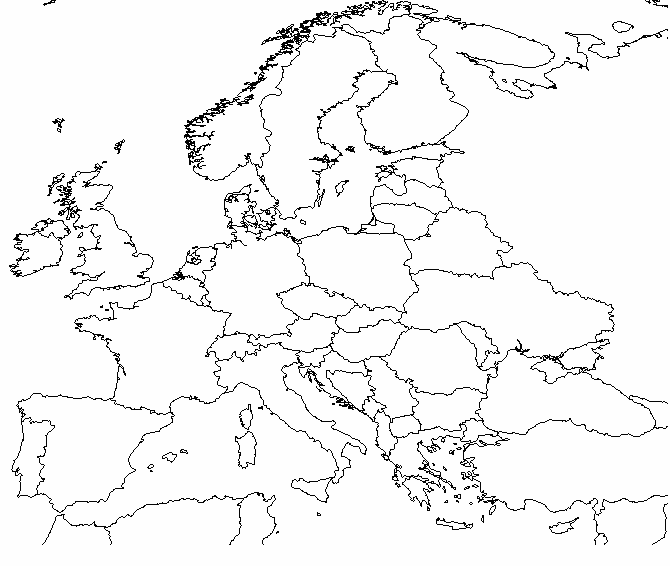 PaństwoSymbolRok wstąpienia do wspólnot/UECzy państwo należy do (tak/nie):Czy państwo należy do (tak/nie):Czy państwo należy do (tak/nie):Izby parl. (1/2)Pkt.PaństwoSymbolRok wstąpienia do wspólnot/UEstrefy euroSchengenEFTAIzby parl. (1/2)Pkt.a/ NorwegiaANie należyNieTakTak1/2b/ ChorwacjaB2013TakTakNie1/2c/ LitwaC2004TakTakNie1/2d/ BiHDKandydatNieNieNie2/2e/ BułgariaE2007NieNieNie1/2